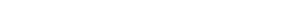 Prozess - SteckbriefProzess - SteckbriefProzess - SteckbriefProzess - SteckbriefProzess - SteckbriefProzess - SteckbriefProzess - SteckbriefProzess - SteckbriefProzess - SteckbriefProzess - SteckbriefProzess - SteckbriefProzess - SteckbriefALLGEMEINESALLGEMEINESALLGEMEINESALLGEMEINESALLGEMEINESALLGEMEINESALLGEMEINESALLGEMEINESProzessnameBonitätsprüfung des KundenBonitätsprüfung des KundenBonitätsprüfung des KundenProzesseigentümerDebitorenbuchhaltungProzessanalystBuchhalterProzessversion1.0Datum29.09.2013INHALTINHALTINHALTINHALTINHALTINHALTINHALTINHALTKurzbeschreibungPrüfung der Bonität des Kunden bei Zahlungsarten, welche diese erfordernPrüfung der Bonität des Kunden bei Zahlungsarten, welche diese erfordernPrüfung der Bonität des Kunden bei Zahlungsarten, welche diese erfordernProzesszielPrüfung der Bonität des KundenPrüfung der Bonität des KundenPrüfung der Bonität des KundenROLLENROLLENROLLENROLLENROLLENROLLENROLLENROLLENVerantw. ProzessmanagerTeamleiter der BuchhaltungTeamleiter der BuchhaltungTeamleiter der BuchhaltungProzessanwenderMitarbeiter der BuchhaltungMitarbeiter der BuchhaltungMitarbeiter der BuchhaltungProzessanwenderMitarbeiter der BuchhaltungMitarbeiter der BuchhaltungMitarbeiter der BuchhaltungZUSÄTZLICHE INFORMATIONENZUSÄTZLICHE INFORMATIONENZUSÄTZLICHE INFORMATIONENZUSÄTZLICHE INFORMATIONENZUSÄTZLICHE INFORMATIONENZUSÄTZLICHE INFORMATIONENZUSÄTZLICHE INFORMATIONENZUSÄTZLICHE INFORMATIONENProzessinputZahlungsartZahlungsartZahlungsartProzessinputZahlungsartZahlungsartZahlungsartProzessoutputBonität wurde geprüftBonität wurde geprüftBonität wurde geprüftProzessoutputBonität wurde geprüftBonität wurde geprüftBonität wurde geprüftProzessauslösendesEreignis (Start)Leistungen erfasstLeistungen erfasstLeistungen erfasstProzessauslösendesEreignis (Start)Leistungen erfasstLeistungen erfasstLeistungen erfasstGrob enthaltene ProzessteilePrüfen ob Zahlungsart eine Bonitätsprüfung erfordert, Bonitätsanfrage senden, Bestellung bestätigen, Bestellung ablehnen, Leistungserfassung stornierenPrüfen ob Zahlungsart eine Bonitätsprüfung erfordert, Bonitätsanfrage senden, Bestellung bestätigen, Bestellung ablehnen, Leistungserfassung stornierenPrüfen ob Zahlungsart eine Bonitätsprüfung erfordert, Bonitätsanfrage senden, Bestellung bestätigen, Bestellung ablehnen, Leistungserfassung stornierenProzesskennzahlen,MessgrößenBonitätBonitätBonitätProzesskennzahlen,MessgrößenBonitätBonitätBonitätProzesskennzahlen,MessgrößenBonitätBonitätBonitätProzesskennzahlen,MessgrößenBonitätBonitätBonitätStärkenPrüfung der Bonität des Kunden vor der LeistungserbringungPrüfung der Bonität des Kunden vor der LeistungserbringungPrüfung der Bonität des Kunden vor der LeistungserbringungVerbesserungspotentiale---AnforderungenAnbindung an Banken-System wegen Prüfung der BonitätAnbindung an Banken-System wegen Prüfung der BonitätAnbindung an Banken-System wegen Prüfung der BonitätBeteiligte Organisationseinheiten / Stellen---Beteiligte Organisationseinheiten / Stellen---Beteiligte Organisationseinheiten / Stellen---Beteiligte Organisationseinheiten / Stellen---ProzessartFührungsprozessKernprozess UnterstützungsprozessFührungsprozessKernprozess UnterstützungsprozessProzessartFührungsprozessKernprozess UnterstützungsprozessFührungsprozessKernprozess UnterstützungsprozessProzessartFührungsprozessKernprozess UnterstützungsprozessFührungsprozessKernprozess Unterstützungsprozess